SNOWY ISTANBUL CITY 26TH January 2022 WAHOOOO!!!Thank you for sharing with us this beautiful photo even if we imagine with many discomforts for local citizens.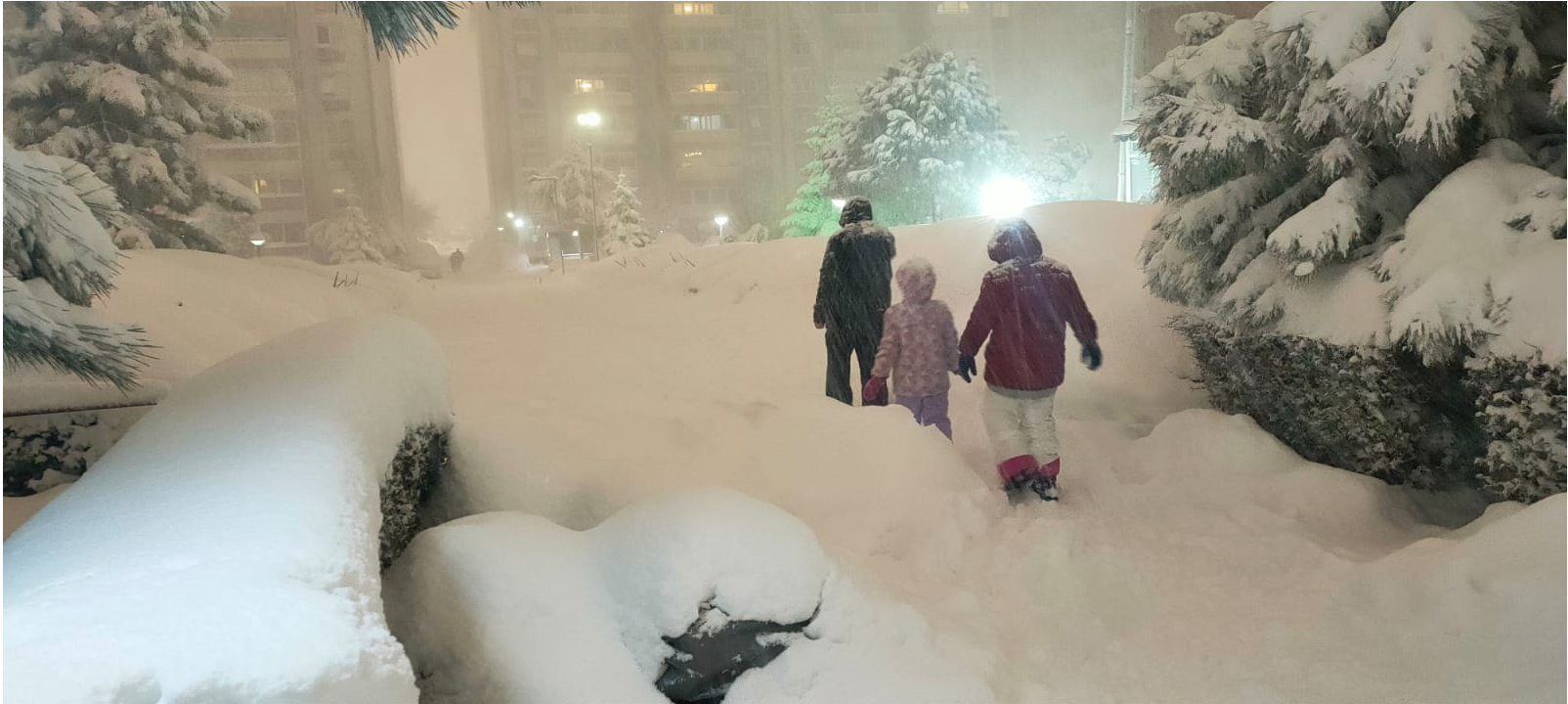 